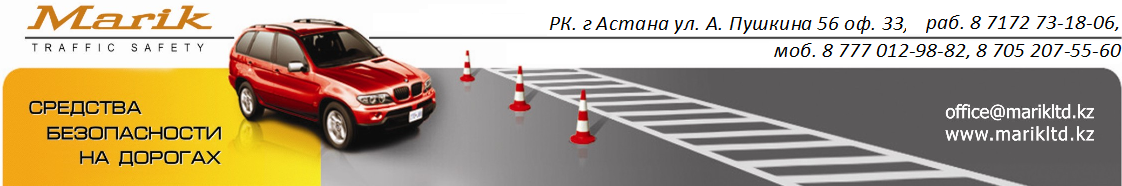 Предлагаем Вашему вниманию вариант нанесения 2хкомпонентного холодного пластика:Ручная разметочная машина для нанесения 2хкомпонентного  холодного пластика 100:4 «Евромикс 2К11-5» (безвоздушный способ нанесения).Применяется для нанесения сплошных и прерывистых линий холодным пластиком, а также для нанесения пешеходных переходов одним проходом , шириной линии от 5 до 50см без применения трафаретов.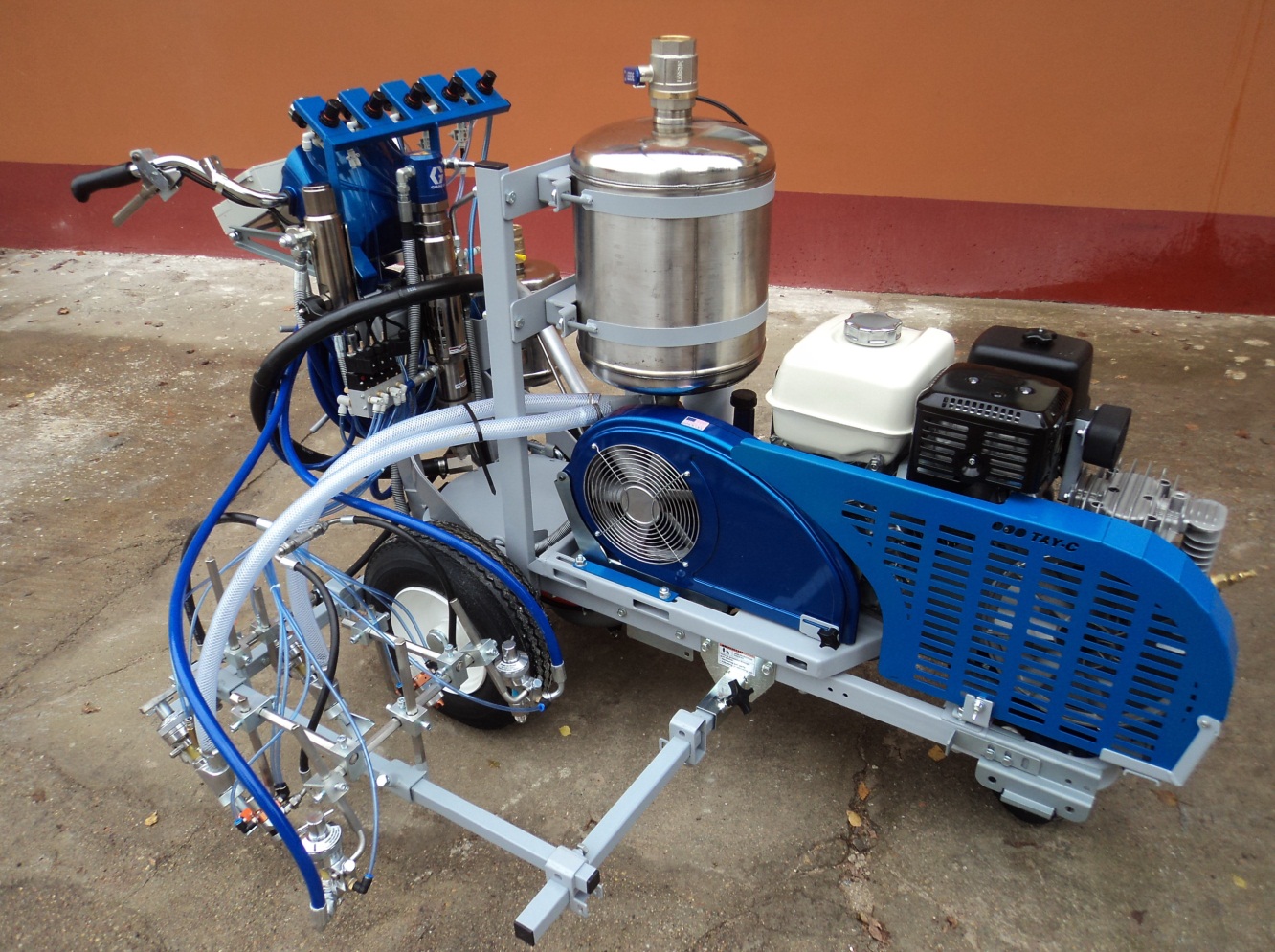   Комплектация:- база на 3-х колесах (переднее поворотное на 180 градусов с фиксацией в любом положении) с прицепным устройством для подсоединения самоходной тележки.- двигатель хонда .с. с электростартером- компрессор- насос высокого давления 9,5 л/мин- пульт управления давлением- 1 форсунка для пластика или краски- 1 форсунка для отвердителя- пневмо-регулирующая аппаратура- визир- бак для отвердителя- место для ведра под пластик или краску- ресивер- управление механическое- фильтр высокого давления - всасывающий фильтр- вес 150 кгЦена оборудования: 3 510 000тг.Комплект оборудования для 2-ой линии пластика (краски) Цена: 497 000 тг.Ручной распылитель для холодного пластика 100:4 Цена: 281 000 тг.  Комплект для нанесения 2-х линий шариков под давлением Цена: 338 000 тг.Пульт управления и контроля ДРМ (для автоматического управления    форсунками) Цена: 527 000 тг.                                    ____________________________________________________________________________________________Республика Казахстан, г. Астана, ул. Пушкина, 56 оф. 33 тел.: (7172) 73-18-06  E-mail: astana@graco-a.kz